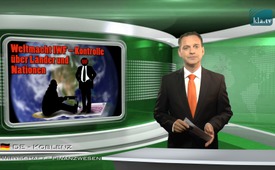 Wereldmacht IMF – Controle over landen en naties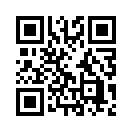 Geachte dames en heren,
Het Internationale Monetaire Fonds, kort IMF, wordt in de massamedia steeds voorgesteld als een soort hulporganisatie –die als laatste instantie krediet geeft aan alle landen, die in financiële moeilijkheden zijn gekomen. “Het IMF is echter in werkelijkheid te vergelijken met een pandbelener die de noodsituatie uitbuit om zichzelf te verrijken”, aldus het citaat uit het boek van Volker Wolff: “Wereldmacht IMF – kroniek van een rooftocht”.Geachte dames en heren,
Het Internationale Monetaire Fonds, kort IMF, wordt in de massamedia steeds voorgesteld als een soort hulporganisatie –die als laatste instantie krediet geeft aan alle landen, die in financiële moeilijkheden zijn gekomen. “Het IMF is echter in werkelijkheid te vergelijken met een pandbelener die de noodsituatie uitbuit om zichzelf te verrijken”, aldus het citaat uit het boek van Volker Wolff: “Wereldmacht IMF – kroniek van een rooftocht”. 
Het IMF heeft bijvoorbeeld Griekenland, dat door crisissen geteisterd werd, goed 1,5 miljard Euro geleend, die nu moeten worden terugbetaald. 
En Griekenland is geen afzonderlijk geval. Veel staten in Afrika en Azië zijn in de afgelopen decennia door de politiek van het IMF gedwongen tot radicale hervormingen en een zeer streng bezuinigingsbeleid. Daardoor werd de bevolking niet alleen in armoede gestort, maar ook de honger in veel delen van de wereld vergrootte. De verplichtingen die het IMF toepast, bij het geven van kredieten aan landen in nood, grijpen uiterst diep in en op dictatoriale wijze, in hun economische en sociale politiek – zoals wij het bijvoorbeeld zien in Griekenland. Het IMF moet zodoende ook mede verantwoordelijk worden gesteld voor crisissen en oorlogen. Verdergaande achtergrondinformatie daarover, speciaal met het oog op wat ons te wachten zou kunnen staan, ziet u in de volgende uitzending “Wie betaalt het gelag van een financiële crash?” hier bij ons op kla.tv. 

Geachte dames en heren,
U ziet welke macht het Internationale Monetaire Fonds heeft. Het controleert hele landen en naties – maar wie controleert eigenlijk het IMF? 
Als u deze vraag terecht vindt, dan vragen wij u vriendelijk deze uitzending bij anderen aan te bevelen.
Hartelijk dank.door ad.Bronnen:http://de.wikipedia.org/wiki/Internationaler_Währungsfonds|  http://zeit.de/wirtschaft/2015-05/interview-euro-krise-joseph-vogl|
http://focus.de/finanzen/news/staatsverschuldung/griechenland-krise-notfallszenario-ezb-und-efsf-wollen-athen-trotz-pleite-unterstuetzen_id_4691105.html|
https://youtube.com/watch?v=JGBLLJfpG5g| Ernst Wolf, Weltmacht IWF – Chronik eines RaubzugesDit zou u ook kunnen interesseren:---Kla.TV – Het andere nieuws ... vrij – onafhankelijk – ongecensureerd ...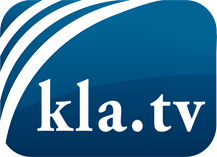 wat de media niet zouden moeten verzwijgen ...zelden gehoord van het volk, voor het volk ...nieuwsupdate elke 3 dagen vanaf 19:45 uur op www.kla.tv/nlHet is de moeite waard om het bij te houden!Gratis abonnement nieuwsbrief 2-wekelijks per E-Mail
verkrijgt u op: www.kla.tv/abo-nlKennisgeving:Tegenstemmen worden helaas steeds weer gecensureerd en onderdrukt. Zolang wij niet volgens de belangen en ideologieën van de kartelmedia journalistiek bedrijven, moeten wij er elk moment op bedacht zijn, dat er voorwendselen zullen worden gezocht om Kla.TV te blokkeren of te benadelen.Verbindt u daarom vandaag nog internetonafhankelijk met het netwerk!
Klickt u hier: www.kla.tv/vernetzung&lang=nlLicence:    Creative Commons-Licentie met naamgeving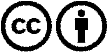 Verspreiding en herbewerking is met naamgeving gewenst! Het materiaal mag echter niet uit de context gehaald gepresenteerd worden.
Met openbaar geld (GEZ, ...) gefinancierde instituties is het gebruik hiervan zonder overleg verboden.Schendingen kunnen strafrechtelijk vervolgd worden.